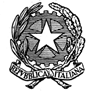 CENTO ANNI DELL’AERONAUTICA MILITARE – In volo verso il futuro Firenze, Palazzo VecchioPRENOTAZIONE - Simposio StoricoMercoledì 15 febbraio 2023Le origini del volo: da Leonardo da Vinci ai fratelli Wright – ore 09.30Le imprese aviatorie e i primati – ore 10.45Ingegneria aeronautica: focus su Broglio e Guidoni – ore 11.40Gli eventi che hanno fatto la storia: la guerra del Golfo – ore 13.50La difesa dello spazio aereo italiano e NATO dal dopoguerra ai nostri giorni – ore 14.55La dimensione aerospaziale: testimonianza di astronauti – ore 16.00Si precisa che coloro che vorranno seguire la prima conferenza dovranno presentarsi sin dalle ore 09.00 per la presentazione delle attività.REGIONE E PROVINCIA MAIL DOCENTE NOME E COGNOME DOCENTE DENOMINAZIONE ISTITUTO SCOLASTICONUMERO STUDENTICONFERENZE PRESCELTEIndicare i numeri